ギャラリー悠の貸しギャラリーをご利用の際は、利用規約を遵守して下さい。本規約をお守り頂けない場合、ご利用をお断りさせていただく場合がございます、ご理解の程お願い申し上げます。利用目的
作家さんの作品の個展、販売などの目的で利用することを原則と致します。利用時間
利用時間は事前にお申し込みいただいた時間内でのご利用の厳守をお願いしております。利用時間を延長する場合は早めにご連絡下さい。利用時間は準備、後片付け､清掃を含みます。利用時間前の来場はご対応できかねますので、参加者の皆様へのご案内もお気を付けください。利用終了後は利用前の状態まで原状回復して下さい。搬入・搬出について
搬入・搬出については、搬入出専用の出入り口はございませんので、他のテナント様、通行人のご迷惑にならないよう御配慮下さい。ご利用「申込」から貸しギャラリー当日までの流れ　①施設見学初めてのご利用のお客様は、事前に施設見学を必ず行うようお願いしております。②その際に正式にオーナーにお申込みの上、お申込書にご記入をお願いします。③利用当日・オーナーから鍵を受け取ってください・ご利用料金のお支払
ご利用料金は当日精算、現金払いにてお願いします。利用許諾の取り消し
利用許諾に関わらず、本規約に反すると当施設が判断した場合は、利用を取り消し致します。この場合、受領した利用料金は返金致しません。予約後のキャンセル
お申し込み後、やむを得ない理由によりご予約をキャンセルされる場合は、メールまたは電話にてご連絡をお願い致します。キャンセル料
お支払後の返金はいたしません。利用スペース 施設内外はすべて禁煙です。 利用中に発生したゴミは、全てお持ち帰りください。 貸しギャラリー中のケガ等につきましては、当施設では責任を負いかねますので、十分注意の上、安全に配慮してください。免責及び損害賠償 当施設利用中の展示物及び利用者・参加者がお持ち込みになられた物（貴重品を含む）等の盗難、紛失、毀損事故については、その原因の如何を問わず当ギャラリーは一切の責任を負いません。
② 天災地変、関係各省庁からの指導、その他当方の責に帰さない事由により利用が中止された場合、その損害については一切の責任を負いません。
③ ギャラリー内外の建造物、設備、什器、貸出備品を毀損、汚損、紛失させた場合には、その損害について全額賠償請求致します。
④ その他、利用者が本規約に違反したことによって、当方が損害を被った場合には、その損害について全額賠償請求致します。
⑤ 当方の責に帰すべき事由により、利用申込者が損害を被り、その損害の賠償を当方に請求した場合は、受領した料金を限度として、賠償するものとします。ただし、利用申込者の損害の内、機会損失等の逸失利益については、その損害の責任を負いません。安全確認
貸しギャラリーの利用期間中は、利用者側の責任の下に防災・防犯の安全確認を行なってください。また、貸しギャラリーは当日の利用責任者は必ず常駐してください。ギャラリー内には、危険物のお持ち込みは一切できません。利用後の原状回復
利用終了後は、利用前の状態まで原状回復してください。利用終了にあたり、装飾品施工及び撤去作業で発生した残材やゴミ等は、すべてお持ち帰りください。利用料金■ 半日5,000円（4時間）■1日10,000円（8時間）※当ギャラリー企画展とデイサービスの利用を優先させていただきますのでご了承ください。当ギャラリーの予定はホームページをご参照ください。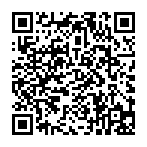 当ギャラリーに損害が発生した場合は、その損害を全額賠償するものとします。利用申込受付後、または、利用途中においても、次の場合には当施設の判断で申込取り消しや利用の停止の措置を取る場合があります。この場合に生じる利用者のいかなる損害に対しても、当方は、一切の責任を負いません。申込時の利用目的と実際の利用内容が著しく異なる場合。
② 管理表のご記入内容に、偽りがあると認められた場合。
③ 管理上または風紀上好ましくないと認められる場合。
④ 許認可もしくは資格が必要な用を、未認可もしくは資格がない状態で開催、利用すること。
⑤ 当施設の許可なく、当ギャラリー外で、作業や催事行為をした場合。
⑥ 暴力行為、反社会的行為、およびそれらの活動、または業務内容が不明確な団体が主催、
協賛および後援等を行う場合。
⑦ 危険物の持ち込み、または危険物の持ち込みによる人身事故、建物、備品等を毀損・汚損・紛失した場合。
⑧ 展示および装飾施工上、許可なくスペース内に穴をあけたり、強粘着テープ等を貼られた場合。
⑨ 音、振動、臭気の発生により、周囲に迷惑を及ぼす、またはそのおそれがある場合。
⑩ 当ギャラリーからの注意に従わず、また本規約に違反すると判断した場合。
⑪ 貸しギャラリーの管理運営上、支障があると判断した場合。
⑫ 未成年のみの利用の場合（未成年のご利用は、保護者、責任者を同伴して下さい）。
⑬ 施設内での宗教活動、勧誘活動を行った場合。以上　よろしくお願い申し上げます。